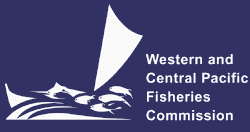 NORTHERN COMMITTEEFIFTEENTH REGULAR SESSIONPortland, WA, USA3 – 6 September 2019Compiled information on Pacific bluefin tuna(fishing effort and catch)WCPFC-NC15-2019/WP-02SecretariatAccording to Paragraph 2-4 of the CMM 2018-02, fishing effort and catch of Pacific bluefin tuna are compiled based on Member’s reports, which are annexed as Table 1 and 2, respectively.CCMs shall take measures necessary to ensure that:Total fishing effort by their vessel fishing for Pacific bluefin tuna in the area north of the 20° N shall stay below the 2002–2004 annual average levels.All catches of Pacific bluefin tuna less than 30 kg shall be reduced to 50% of the 2002–2004 annual average levels. Any overage or underage of the catch limit shall be deducted from or may be added to the catch limit for the following year. The maximum underage that a CCM may carry over in any given year shall not exceed 5% of its annual initial catch limit.CCMs shall take measures necessary to ensure that all catches of Pacific Bluefin tuna 30kg or larger shall not be increased from the 2002-2004 annual average levels. Any overage or underage of the catch limit shall be deducted from or may be added to the catch limit for the following year. The maximum underage that a CCM may carry over in any given year shall not exceed 5% of its annual initial catch limit.  However, in 2018, 2019, and 2020 CCMs may use part of the catch limit for Pacific bluefin tuna smaller than 30 kg stipulated in paragraph 2 (2) above to catch Pacific bluefin tuna 30 kg or larger in the same year. In this case, the amount of catch 30 kg or larger shall be counted against the catch limit for Pacific bluefin tuna smaller than 30 kg. CCMs shall not use the catch limit for Pacific bluefin tuna 30 kg or larger to catch Pacific bluefin tuna smaller than 30 kg. The ISC is requested to review, in its work referred to in Section 5 of Harvest Strategy, the implications of this special provision in terms of PBF mortality and stock rebuilding probabilities in 2020. Based on that review, in 2020 the Northern Committee will determine whether it should be continued past 2020, and if so, recommend changes to the CMM as appropriate.4.   CCMs shall report their 2002–2004 baseline fishing effort and <30 kg and >=30 kg catch levels for 2013 and 2014, by fishery, as referred to in paragraphs 2 and 3, to the Executive Director by 31 July 2015. CCMs shall also report to the Executive Director by 31 July each year their fishing effort and <30 kg and >=30 kg catch levels, by fishery, for the previous 3 year, accounting for all catches, including discards. The Executive Director will compile this information each year into an appropriate format for the use of the Northern Committee.The information in the Tables below will be modified subject to any further updates from Members. Compiled Information on Pacific Bluefin Tuna (Fishing Effort and Catch)Table 1. Fishing effort by vessels fishing for Pacific bluefin tuna in the area north of 20° N in the Convention AreaTable 2. Catches (mt), including discards, of Pacific bluefin tuna in the Convention Area (include all the fisheries in the previous table, plus all other fisheries that catch any Pacific bluefin tuna)FisheryUnit of fishing effortBaseline fishing effort(Para 2, CMM 2018-02)Baseline fishing effort(Para 2, CMM 2018-02)Baseline fishing effort(Para 2, CMM 2018-02)Baseline fishing effort(Para 2, CMM 2018-02)Fishing effort(Para 4, CMM 2018-02)Fishing effort(Para 4, CMM 2018-02)Fishing effort(Para 4, CMM 2018-02)FisheryUnit of fishing effort2002200320042002-2004Average201620172018CanadaNot applicableChinaCook IslandsLonglineUnknownUnknown0000FijiLonglineNo. of vessels00000JapanPurse SeineNo. of vessels696059633737LonglineDist.&Off.No. of vessels654632613633536514484Longline CoastalNo. of vessels399422386402316325335Pole & LineNo. of vessels146140137141898981Artisanal fisheriesNo. of vesselsUnknownUnknownUnknown24,04422,55718,147Set NetNo. of licenses1,8761,9561,9561,9291,8161,8161,816 (P)OthersNo. of vesselsUnknownUnknownUnknownUnknownUnknownKorealarge-scale purse seinersNo. of vessels32292930242423PhilippinesNot applicableChinese TaipeiLonglineNo. of vessels684659632658504559480U.S.A.Not applicableVanuatuNot availablesetsAustraliaEastern tuna and billfish fisheryNo. of hooks12,086FisheryAll catches(Para 4, CMM 2018-02)All catches(Para 4, CMM 2018-02)All catches(Para 4, CMM 2018-02)All catches(Para 4, CMM 2018-02)All catches(Para 4, CMM 2018-02)All catches(Para 4, CMM 2018-02)All catches(Para 4, CMM 2018-02)All catches(Para 4, CMM 2018-02)All catches(Para 4, CMM 2018-02)All catches(Para 4, CMM 2018-02)All catches(Para 4, CMM 2018-02)All catches(Para 4, CMM 2018-02)All catches(Para 4, CMM 2018-02)All catches(Para 4, CMM 2018-02)All catches(Para 4, CMM 2018-02)All catches(Para 4, CMM 2018-02)All catches(Para 4, CMM 2018-02)All catches(Para 4, CMM 2018-02)All catches(Para 4, CMM 2018-02)Fishery2002200220032003200420042002-2004Average2002-2004Average20162016201620162017201720172017201820182018Fishery<30kg≥30kg<30kg≥30kg<30kg≥30kg<30kg≥30kg<30kg<30kg≥30kg≥30kg<30kg<30kg≥30kg≥30kg<30kg<30kg≥30kgCanadaN/AChinaCook IslandsLongline01.78902.9401.3502000.700.700000000FijiLongline0000000000000.2710.271JapanPurse Seine5,1743,7304,9957743,4664,7924,5453,0992,062,063,0273,0271,2661,2663,2743,2741,0101,0103,040Longline Dist.&Off.0520970240013011161600223318Longline Coastal079401,15201,61601,1871811814646264264669696583Pole & Line99044013209204400868600880Artisanal fisheries2,60702,06002,44502,371075752323569569343430830863Set Net1,0089264819166023577217365465457571,7171,717538538260260385Others42221020524182432236294232322290290375375173173258Total9,3104,8787,9522,4556,7857,3158,0164,8833,943,944,34,34,194,194,84,81,8591,8594,347KoreaPurse seiner9322,6017731,4350554.7554.7469.1469.1661.0661.072.8672.86498.9498.924.5Set net1.71.70.050.053.393.390.060.061.91.90Others335.815.814.64.6Reserved5.15.1Total9322,6017731,4350559.4559.4469.1469.1670.2670.272.9272.92510.5510.524.5PhilippinesArtisanal Handline or Hook-and-Line fisheries01 pc (~215 kg)1 pc (~215 kg)002 pcs (~350 kgs, + ~215 kgs) 2 pcs (~350 kgs, + ~215 kgs) Chinese TaipeiLongline01,52301,86301,7140170004544540041541500381381Other coastal fisheries0402103090+ + 00++00++Total015270188401717-   1,70904544540041541500381381U.S.A.American Samoa LL0300010100000220011USA LL0100010100000000000Total0400020200000330011Vanuatu0.109AustraliaEastern tuna and billfish fishery0.7810.9240.924